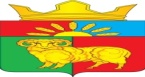          ЗЛАТОРУНОВСКИЙ  СЕЛЬСКИЙ СОВЕТ ДЕПУТАТОВУЖУРСКОГО РАЙОНА КРАСНОЯРСКОГО КРАЯРЕШЕНИЕ28.09.2020                                   п.Златоруновск                               № 1-07рО регистрации фракции «Единая Россия»	Рассмотрев заявление о регистрации фракции Всероссийской политической партии «Единая Россия», Златоруновский сельский Совет депутатов РЕШИЛ:	1. Зарегистрировать в Златоруновском сельском Совете депутатов фракцию Всероссийской Политической партии «Единая Россия» в следующем составе:1. Богданов  Владимир  Александрович 2.Бугаев  Александр  Петрович 3.Железнякова Ирина Александровна4.Лаптёнок Елена Викторовна5.Милованов  Владимир  Геннадьевич 6.Милованова Елена Анатольевна7.Мисник Наталья Николаевна 8.Пономаренко Светлана Александровна9.Прутко Валентина Викторовна10.Хасамудинова Елена Александровна	2. Настоящее решение вступает в силу со дня его принятия.Председатель Златоруновского сельского Совета депутатов                        Е.А.Милованова